МУНИЦИПАЛЬНОЕ ОБРАЗОВАНИЕГОРОДСКОЙ ОКРУГ ГОРОД СУРГУТАДМИНИСТРАЦИЯ ГОРОДАПОСТАНОВЛЕНИЕВ соответствии с Федеральным законом от 22.11.1995 № 171-ФЗ «О государственном регулировании производства и оборота этилового спирта,                       алкогольной и спиртосодержащей продукции и об ограничении потребления                         (распития) алкогольной продукции», постановлением Правительства Российской Федерации от 27.12.2012 № 1425 «Об определении органами государ-     ственной власти субъектов Российской Федерации мест массового скопления граждан и мест нахождения источников повышенной опасности, в которых                 не допускается розничная продажа алкогольной продукции, а также определении органами местного самоуправления границ прилегающих к некоторым организациям и объектам территорий, на которых не допускается розничная продажа алкогольной продукции», решением Думы города от 28.05.2013 № 333-V ДГ             «Об определении способа расчета расстояний от некоторых организаций                  и (или) объектов до границ прилегающих к ним территорий, на которых                            не допускается розничная продажа алкогольной продукции», распоряжением Администрации города от 30.12.2005 № 3686 «Об утверждении Регламента                Администрации города»:1. Утвердить границы прилегающей территории к зданию общества                         с ограниченной ответственностью «Запсибснабкомплект» (медицинский                       кабинет), расположенному по адресу: город Сургут, улица Сосновая, дом 31,                                   на которой не допускается розничная продажа алкогольной продукции, согласно приложению.2. Управлению документационного и информационного обеспечения                  разместить настоящее постановление на официальном портале Администрации города.3. Муниципальному казенному учреждению «Наш город» опубликовать настоящее постановление в средствах массовой информации.4. Контроль за выполнением постановления возложить на заместителя Главы города Шерстневу А.Ю.Глава города                                                                                           В.Н. ШуваловПриложение к постановлениюАдминистрации городаот ____________ № _______Схемаграниц прилегающей территории к зданию общества с ограниченной                            ответственностью «Запсибснабкомплект» (медицинский кабинет),                               расположенному по адресу: город Сургут, улица Сосновая, дом 31,                              на которой не допускается розничная продажа алкогольной продукции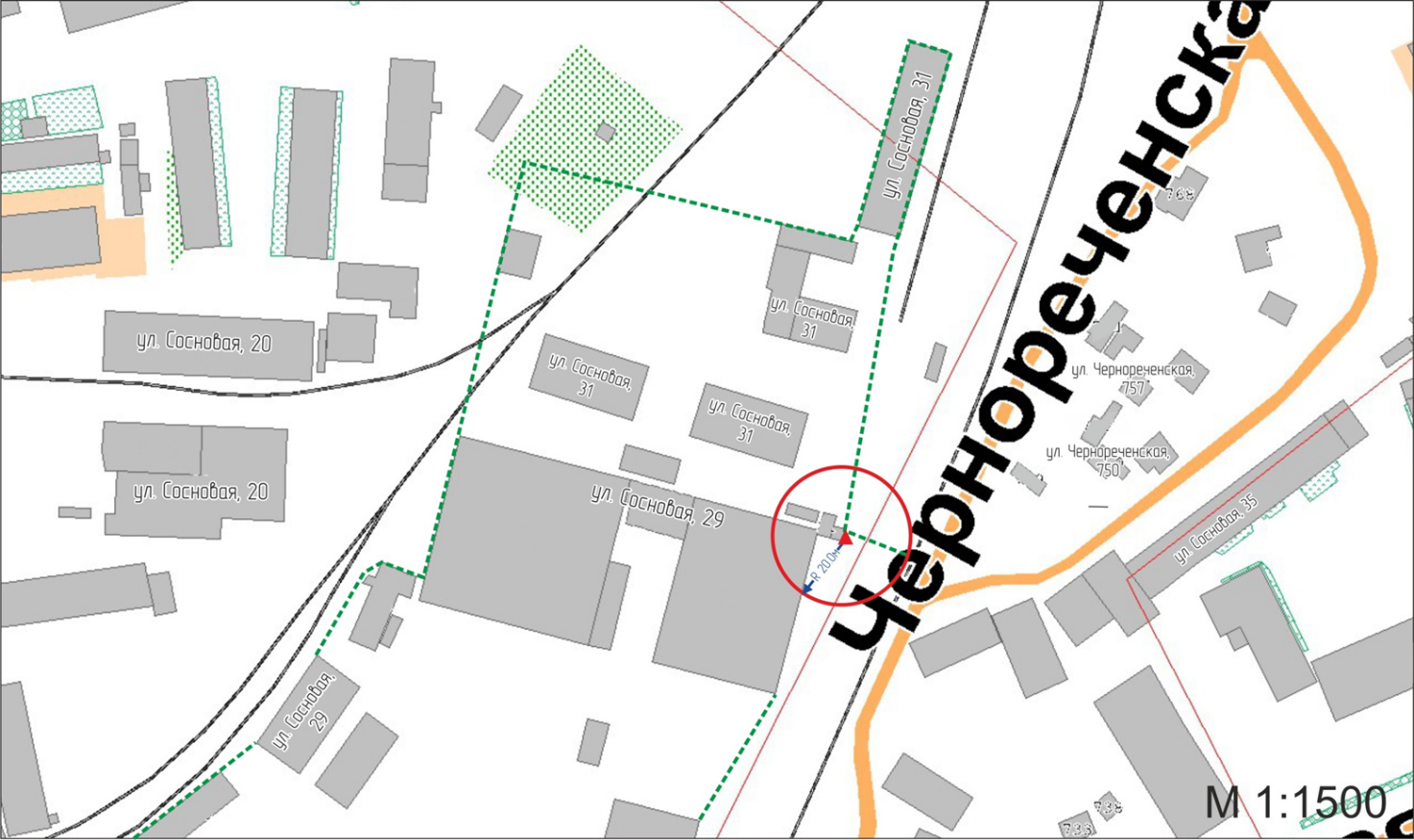 Условные обозначения:     вход для посетителей на территорию ООО «Запсибснабкомплект»; R          радиус в метрах; ------ металлический забор, граница обособленной территории.«22»072019г.№5337Об утверждении границ прилегающей территории к зданию обществас ограниченной ответственностью«Запсибснабкомплект» (медицинский кабинет), на которойне допускается розничная продажа алкогольной продукции